IEGULDĪJUMS TAVĀ NĀKOTNĒ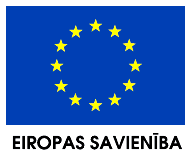 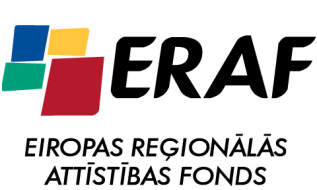 VALSTS ZEMES DIENESTA INFORMĀCIJAS SISTĒMU PIELĀGOŠANA EIRO IEVIEŠANAILai nodrošinātu Valsts zemes dienesta informācijas sistēmu pielāgošanu eiro valūtai ar 2014.gada 1.janvāri, Valsts zemes dienests piedalās Tieslietu ministrijas īstenotā un Eiropas reģionālā attīstības fonda finansētā projektā „Tieslietu ministrijas informācijas sistēmu pielāgošana euro ieviešanai” (Līguma Nr. 3DP/3.2.2.1.1/13/IPIA/CFLA/009/005).Projekta mērķis: Veikt Tieslietu ministrijas padotības iestāžu (Uzņēmumu reģistra, Tiesu administrācijas, Juridiskās palīdzības administrācijas un Valsts zemes dienesta) specifisko informācijas sistēmu pielāgošanu euro ieviešanai, t.sk. veicot informācijas sistēmu funkcionalitātes pielāgošanu, kurā ir ietvertas darbības ar Latvijas nacionālo valūtu latu, tādējādi nodrošinot sistēmu un valsts pārvaldes funkciju darbības turpināmību un nepārtrauktību, pārejot uz euro.Projekta ietvaros Valsts zemes dienestā tiks nodrošināti programmatūras pielāgošanas darbi eiro valūtas ieviešanai, t.sk., veikta valūtas mērvienību konvertācija no latiem uz eiro, pārskatīta datu struktūra, lietotāju saskarnes, starpsistēmu integrācijas saskarnes, izdruku formas pielāgotas jaunajai valūtai u.c. darbības  šādās informācijas sistēmās:Nekustamā īpašuma valsts kadastra informācijas sistēmā (t.sk. Nekustamā īpašuma tirgus IS kā Nekustamā īpašuma valsts kadastra IS sastāvdaļa);Lauku zemes izpirkšanas reģistrā;Valsts zemes dienesta Pasūtījumu apstrādes informācijas sistēmā;Valsts zemes dienesta datu izplatīšanas sistēmā (portāls www.kadastrs.lv);Valsts zemes dienesta datu apmaiņas sistēmās un Webservisos.Projekta īstenošanas laiks: 2013. gada maijs – 2014. gada februārisProjekta finansējums: kopējais finansējums LVL 270 000, tai skaitā Valsts zemes dienestam paredzētais finansējums LVL 80 000 (Eiropas Reģionālās attīstības fonda līdzfinansējums 100%).